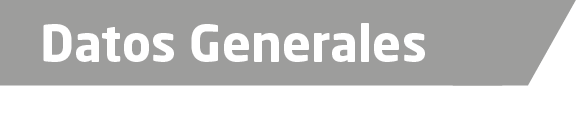 Nombre Rocío Cristchfield HernándezGrado de Escolaridad Maestra en Política y Gestión PúblicaCédula Profesional (Licenciatura) 3432773Cédula profesional (Maestría) es trámiteTeléfono de Oficina 8149428Correo Electrónico rocio_prevd@hotmail.comDatos GeneralesFormación Académica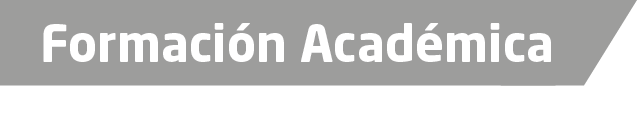 1992 – 1996Licenciatura en Derecho en Universidad Veracruzana. 2008 - 2011Maestría en Política y Gestión Pública Titulada en Universidad de Xalapa.Trayectoria Profesional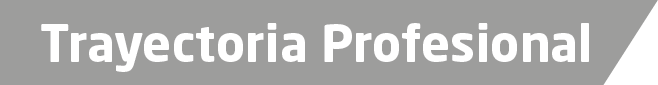 2015 a la fechaFacilitadora Certificada en la Fiscalía General del Estado de Veracruz. Unidad de Atención Temprana DXI Distrito con sede en Xalapa, Ver.2013 – 2015Directora del Centro Estatal de Prevención Social de la Violencia y la Delincuencia con Participación Ciudadana en la Secretaría Ejecutiva del Sistema y del Consejo Estatal de Seguridad Pública de Veracruz.2011 – 2012Secretaria Técnica del Consejo Consultivo de la Comisión Estatal de Derechos Humanos Veracruz2007 – 2010Asistente de las Comisiones de Justicia y Puntos Constitucionales y Desarrollo y Fortalecimiento Municipal en la LXI Legislatura del Estado de Veracruz.2002 – 2007Coordinadora Municipal de Prevención del Delito en el H. Ayuntamiento Constitucional de Córdoba, Veracruz.A de Conocimiento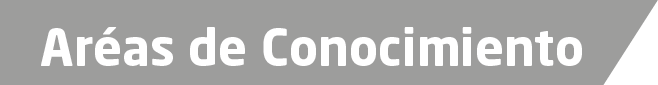 Derechos HumanosDerecho PenalPolítica y Gestión Pública